DOUGLAS A. DUCEY  Governor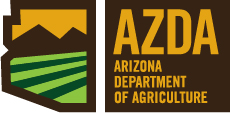 MARK W. KILLIAN       DirectorArizona Department of Agriculture1688 W. Adams Street, Phoenix, Arizona 85007(602) 542-0990 FAX (602) 542-5420Notice of Meeting Agenda of the Arizona Department of Agriculture Advisory Council	Pursuant to A.R.S. § 38-431.02 notice is hereby given to the members of the Arizona Department of Agriculture Advisory Council and to the general public that the Arizona Department of Agriculture Advisory Council will hold a meeting open to the public on Thursday, March 21, 2019 beginning at 1:00 p.m. at 1688 W. Adams Street; Phoenix, AZ, in Room 206.  The agenda for the meeting is as follows:Call to Order.							Jim Manos, ChairRoll Call.							Anita LandyApproval of November 19, 2018 Minutes.			Chair(Information, discussion, and action)Selection of New Officers.					ChairChairman/Vice Chairman(Information, discussion, and action)FY 2020 Budget/Fees.  					Mark Killian, Director(Information and discussion)					Louise HouseworthApproval of ASD Rulemaking.					Chris McCormack(Information, discussion, and action)				 Approval of ESD Rulemaking.  					Jack Peterson Pesticide Use - Article 1-5 Pesticide - Article 7 Fertilizer Materials - Article 8 Commercial Feed - Article 9 Agriculture Safety - Article 10  Native Plant Article - 11 (Information, discussion, and action) Product Safety Rule Update.					Teressa Lopez (Information and discussion)Pest Management Division Update.				Vince Craig(Information and discussion)  Weights and Measures Services Division Update.			Michelle Wilson(Information and discussionDirector Update.						Mark Killian, Director  Call to the Public.						Tom Thompson, New Chair				This is the time for the public to comment.  Members of the Council may not discuss items that are not specifically identified on the agenda.  Therefore, pursuant to A.R.S. § 38-431.01 (H), action taken as a result of public comment will be limited to directing staff to study the matter, responding to any criticism or scheduling the matter for further consideration and decision at a later date.13.    Executive Session.						New ChairTo obtain legal advice pursuant to A.R.S. §38-431.03 (A) (3) on any matter on the agenda.14.    Next Meeting.						New ChairWednesday June 19, or before if necessaryPerson(s) with disabilities may request a reasonable accommodation, such as a sign language interpreter, by contacting Melissa Meek at (602) 542-0925 (voice), or 1-800-367-3839 (TDD Relay).  Requests should be made as early as possible to allow time to arrange the accommodation.